РОССИЙСКАЯ ФЕДЕРАЦИЯ ГЛАВА КОРШУНОВСКОГО СЕЛЬСОВЕТА МИХАЙЛОВСКОГО РАЙОНА АМУРСКОЙ ОБЛАСТИРАСПОРЯЖЕНИЕ10.12.2021                                                                                                                   № 46 с. КоршуновкаО внесении изменений в план закупокВ соответствии с закрепленными за Администрацией Коршуновского сельсовета источников доходов, полномочия по администрированию которых они осуществляют, в соответствии с решением сельского Совета народных депутатов от 24.12.2020 г. № 48/122 «О бюджете Коршуновского сельсовета на 2021 год и плановый период 2022 и 2023 годов»:Внести изменения в план закупок согласно решению сессии                                   от 10.12.2021 года № 62/157 «О внесении изменений и дополнений в решение Коршуновского сельского Совета народных депутатов от 24.12.2020 г. № 48/122 «О бюджете Коршуновского сельсовета на 2021 год и плановый период 2022 и 2023 годов».Контроль за исполнением настоящего распоряжения оставляю за собой.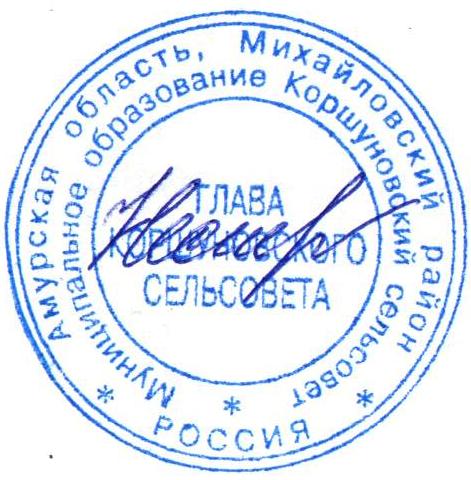 О.В.Нестеренко